	TOÁN ĐỀ 1A/ TRẮC NGHIỆM: Khoanh vào chữ cái đặt trước câu trả lời đúng (câu 1, 2, 3, 4, 5, 6, 7)Câu 1: Đồng hồ chỉ 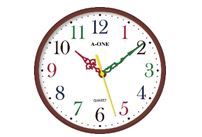 A. 10 giờ 10 phútB. 10 giờ 19 phútC. 2 giờ 10 phútD. 10 giờ 2 phútCâu 2: Giá trị của biểu thức 45 + 27 : 3 làA. 24B. 36C. 54D. 55Câu 3 : 3m 8cm = .... cm. Số thích hợp điền vào chỗ chấm làA. 38B. 380C. 308D. 3800Câu 4: Khung của một bức tranh là hình vuông có cạnh 50 cm. Hỏi chu vi của khung bức tranh đó bằng bao nhiêu mét? A. 200 mC. 2 mB. 20 mD. 2000 mCâu 5: Hình MNPQ (Hình bên) có số góc vuông là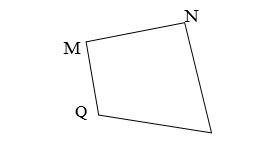 A. 1B. 2C. 3D. 4Câu 6: Chu vi hình vuông có cạnh 5cm là A. 5cmB. 10cmC. 15cmD. 20cmCâu 7 : Trong các số 24,51,62,77 số chia cho 5 có số dư lớn nhất là số nào? A. 24B. 51C. 62D. 77Câu 8: Trong một phép chia có số chia là 8, thương bằng 24 và số dư là 7.Số bị chia làA. 199B. 119C. 191D. 991PHẦN II : TỰ LUẬNCâu 1: Đặt tính rồi tínha) 106 x 8b) 480 : 6Câu 2: Một cửa hàng có 1000 kg gạo. Buổi sáng cửa hàng đã bán đi 140 kg gạo, buổi chiều cửa hàng đã bán đi 320 kg gạo đó. Hỏi cửa hàng còn lại bao nhiêu kg gạo? Bài giải……………………………………………………………………………………………………………………………………………………………………………….………………………………………………………………………………………………………………………………………………………………………………………………………………………………………………………………………………………………………………………………………………………………TOÁN ĐỀ 2Câu 1: Nối phép tính với số là kết quả đúng: 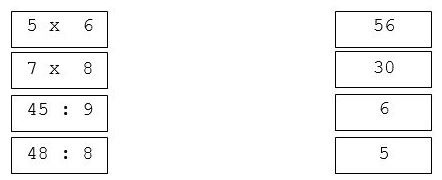 Câu 2: 7m 3 cm = ....... cmKhoanh vào chữ cái đặt trước câu trả lời đúng:A. 73B. 703C. 10D. 4Câu 3: Kết quả phép chia 575 : 5 làKhoanh vào chữ cái đặt trước câu trả lời đúng:A. 125B. 215C. 511D. 115Câu 4: Hình bên có…góc vuông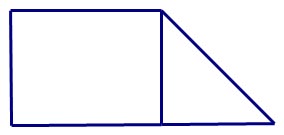 Khoanh vào chữ cái đặt trước câu trả lời đúng:A. 4B.5
C. 8D. 6Câu 5: Số lớn là 54; số bé là 6. Số lớn gấp mấy lần số bé ? Khoanh vào chữ cái đặt trước câu trả lời đúng:A. 9B. 7C. 8D. 6Câu 6: Hình chữ nhật có chu vi là 24cm,chiều dài là 8cm.Hỏi chiều rộng dài bao nhiêu xăng-ti-mét ? Khoanh vào chữ cái đặt trước câu trả lời đúng:

A. 32 cm.B: 12 cm.C. 4 cm.D. 192 cmCâu 7: Giá trị của biểu thức: 210 + 39 : 3 là: A. 213B. 223C. 232D. 214PHẦN II : TỰ LUẬNCâu 1: Đặt tính rồi tính: a) 215 x 8b) 852 : 3Câu 2: Một cửa hàng bán gạo, buổi sáng bán được 345 kg gạo, buổi chiều bán bằng 1/3 số gạo bán buổi sáng. Hỏi cả ngày cửa hàng đó bán được bao nhiêu ki lô gam gạo? Bài giải...................................................................................................................................................................................................................................................................................................................................................................................……………………………………………………………………………………..………………………………………………………………………………………………………………………………………………………………………………